Relatório de extensãoResumo do projetoResumo da açãoO Curso de Farmácia, em parceria com o SESC e com o Angeloni, participou do Dia da Cidadania, realizado no estacionamento do Angeloni de Itajaí. Durante o evento foram demonstradas para a população as diferenças entre várias espécies de plantas medicinais, assim como suas indicações terapêuticas e precauções. Além disso, foi realizado o consultório farmacêutico onde os participantes puderam receber informações e acompanhamento sobre medicamentos, assim como a realização de atenção farmacêutica.Além disso, também foi realizada uma oficina sobre a reciclagem de óleo de cozinha para a produção de sabão artesanal, com distribuição de sabões produzidos pelos alunos da UNIVALI e foi realizado uma oficina sobre o descarte consciente de medicamentos, onde foram trabalhados junto à população, questões sobre a forma correta de descarte de medicamentos, locais de coleta e impacto ambiental.pessoas envolvidasanexos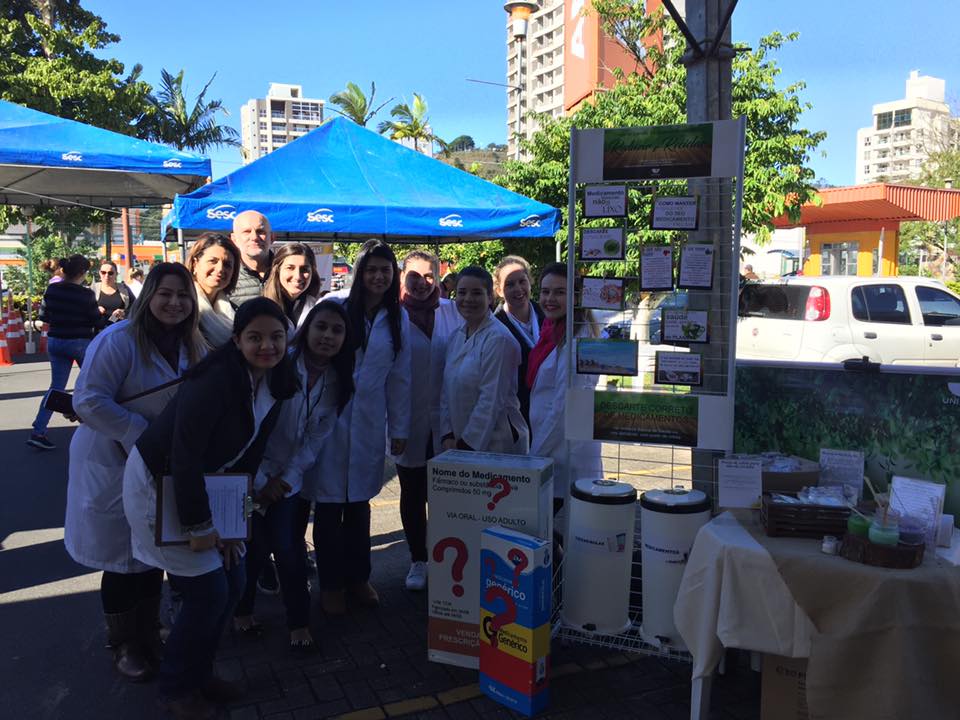 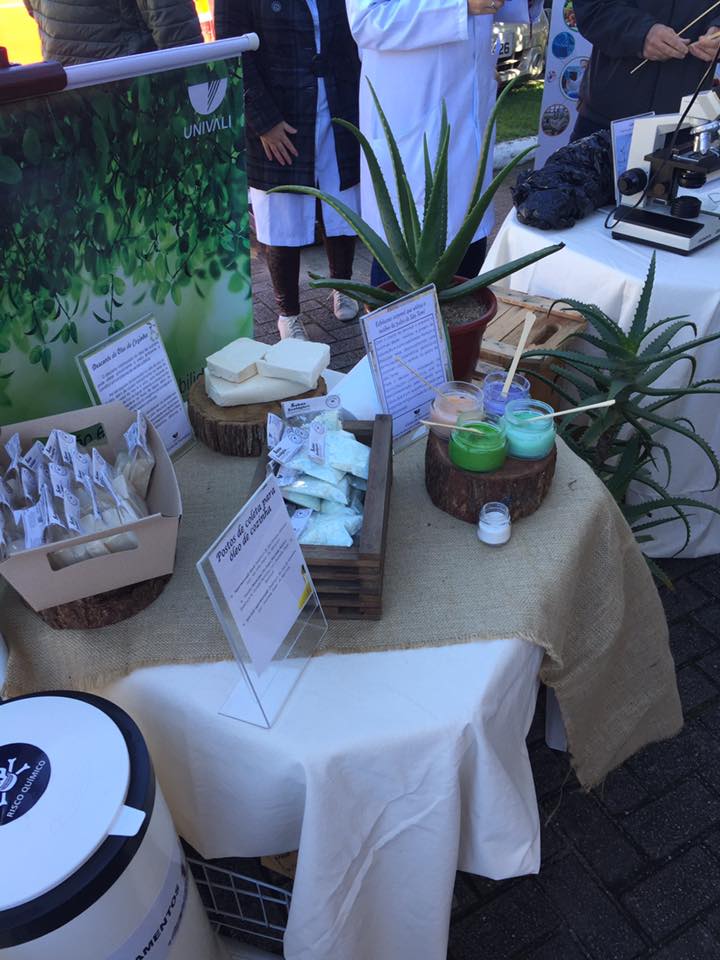 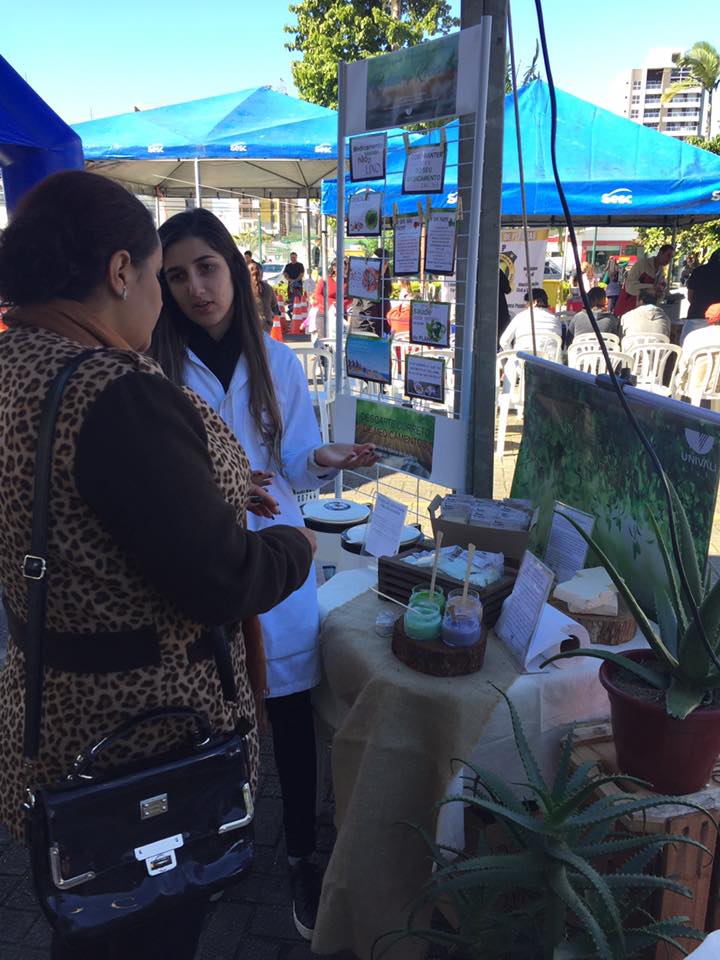 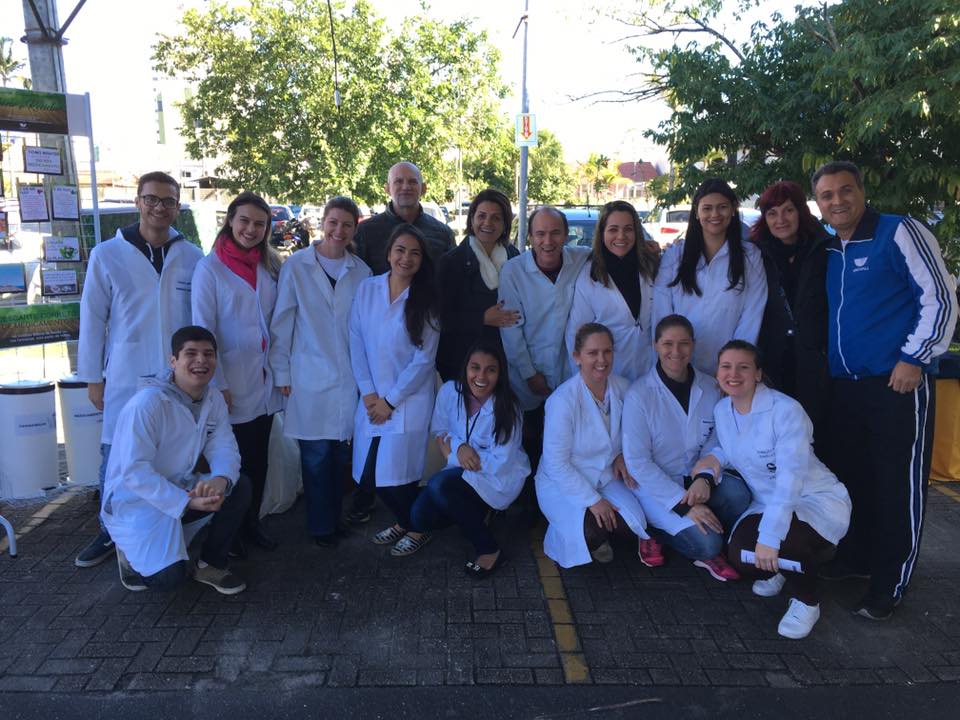 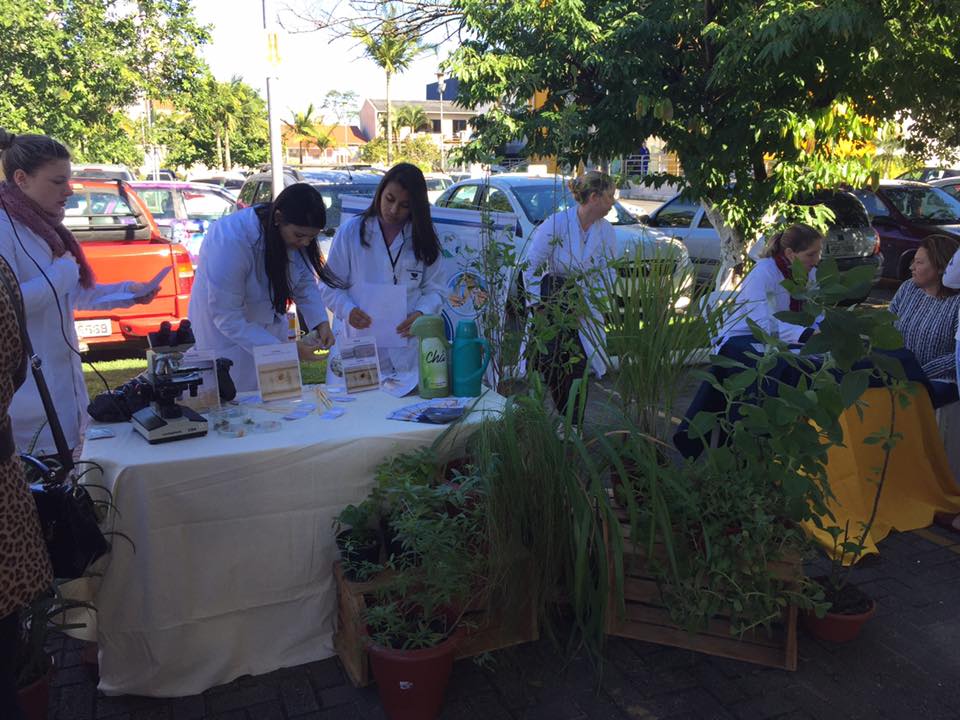 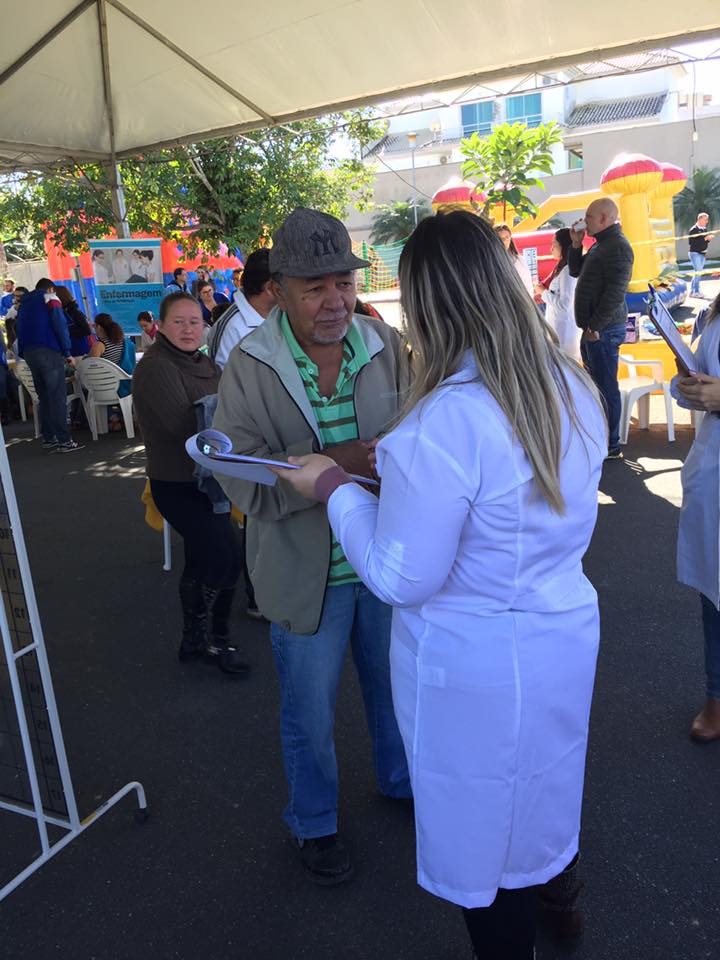 DataNome do projetoHorário                  Dia da Cidadania SESC - Angeloni9h às 17hLOCALPÚBLICO ALVO                                                  Angeloni ItajaíPopulação de ItajaíDocentes            AcadêmicosFuncionáriosDaniela da SilvaElaine Cardoso Kalnin           Rene FerreiraAna Elisa de OliveiraYasmin DiasFátima Campos BuzziCamila E. R. CoutoRoberto DallavecchiaGiovanna C. Rodrigues VieiraMarina MachadoNatacha Irma Dias MarconDaisy NetzAlessandra Ballerine A. SilvaElisangela DiasGabriela L. TonelloItalla M. da Silva BoniSuelen Danci ChiprauskiRaphaela Andrade Bianca PedriniEmili Kamila FerreiraMauricio José da SilvaThiago Day Moritz